Bilag 1 AnsøgningsskemaNedenstående skema angiver de oplysninger, som skal indgives til myndighederne ved ansøgning af projekter, der er omfattet af lovens bilag 2, jf. lovens § 21. Bygherren skal, hvor det er relevant for ansøgningen om det konkrete projekt, tage hensyn til kriterierne i lovens bilag 6, når skemaet udfyldes. Såfremt der allerede foreligger oplysninger om de indvirkninger, projektet kan forventes at få på miljøet, medsendes disse oplysninger. Skemaet finder ikke anvendelse for sager, der behandles af Naturstyrelsen og Energistyrelsen. Skemaets oplysningskrav er vejledende og fastsat under hensyntagen til kriterierne i lovens bilag 5.43. Undertegnede erklærer herved på tro og love rigtigheden af ovenstående oplysninger.Dato:________________________ Bygherre/anmelder:___________________________________Vejledning Skemaet udfyldes af bygherren eller dennes rådgiver baseret på bygherrens viden om eget projekt sammenholdt med de oplysninger og vejledninger, der henvises til i skemaet. Det forudsættes således, at bygherren eller dennes rådgiver er fortrolig med den miljølovgivning, som projektet omfattes af. Bygherren skal ikke gennem præcise beregninger angive projektets forventede påvirkninger men alene tage stilling til overholdelsen af vejledende grænseværdier og angivne miljøforhold baseret på de oplysninger, der kan hentes på offentlige hjemmesider.Farverne »rød/gul/grøn« angiver, hvorvidt det pågældende tema kan antages at kunne medføre, at projektet vurderes at kunne påvirke miljøet væsentligt og dermed være VVM-pligtigt. »Rød« angiver en stor sandsynlighed for VVM-pligt og »grøn« en minimal sandsynlighed for VVM-pligt. Hvis feltet er sort, kan spørgsmålet ikke besvares med ja eller nej. VVM-pligten afgøres dog af VVM-myndigheden. I de fleste tilfælde vil kommunen være VVM-myndighed.Bygherres eller dennes rådgivers udfyldelse af skemaet er omfattet af straffelovens § 161 om strafansvar ved afgivelse af urigtige oplysninger til en offentlig myndighed.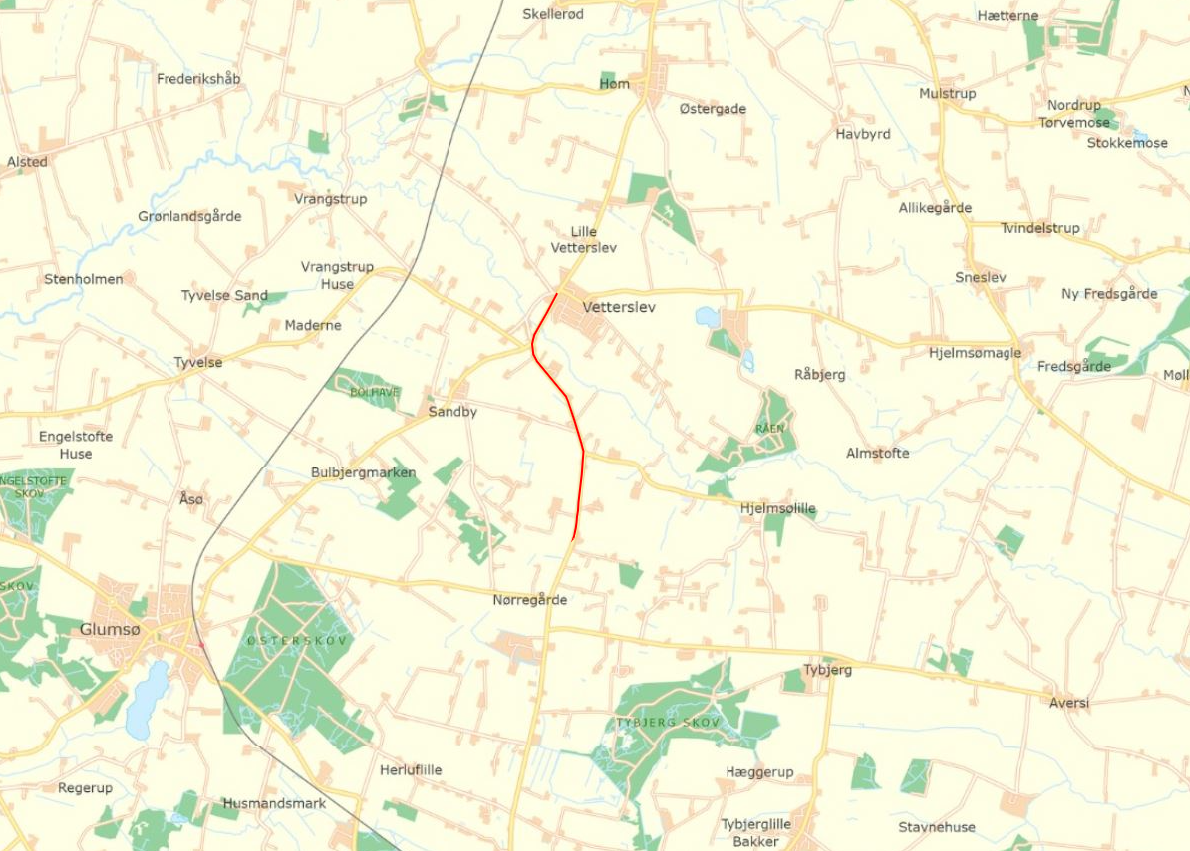 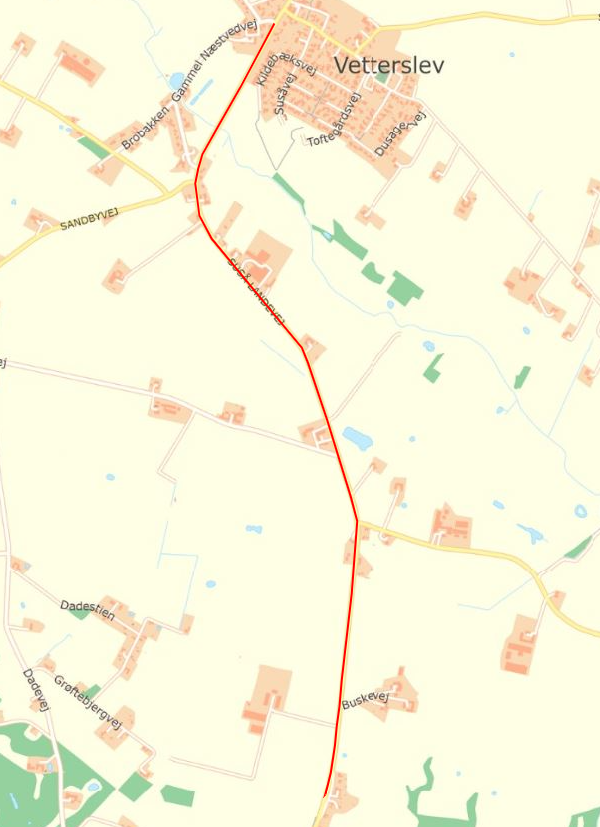 